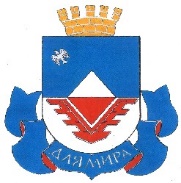 Муниципальное образование "город Железногорск" Курской областиКОНТРОЛЬНО-СЧЁТНАЯ ПАЛАТАгорода Железногорска Курской области307170 Курская область, г. Железногорск, ул. Рокоссовского, дом 56 тел.(факс):8(47148)7-71-14; E-mail: kspzhel@mail.ruУтвержден распоряжением председателя Контрольно-счетной палаты города Железногорска от 09 ноября 2018 г. № 83ОТЧЕТ № 13о результатах экспертно-аналитического мероприятия «Аудит в сфере закупок за I полугодие 2018 года»Основание для проведения мероприятия: пункт 11 раздела II Плана работы Контрольно-счетной палаты города Железногорска Курской области на 2018 год, распоряжение председателя Контрольно-счетной палаты города Железногорска Курской области от 12.12.2017 г. № 78.Предмет мероприятия:1. Бюджет города Железногорска.2. Муниципальные контракты, гражданско-правовые договоры (контракты), предметом которых является поставка товара, выполнение работ, оказание услуг (в том числе приобретение недвижимого имущества или аренда имущества) от имени муниципального образования «город Железногорск», а также бюджетным учреждением либо иным юридическим лицом в соответствии с частью 2.1 статьи 15 Федерального закона от 05.04.2013 г. № 44-ФЗ «О контрактной системе в сфере закупок товаров, работ, услуг для обеспечения государственных и муниципальных нужд» (далее по тексту - Федеральный закон № 44-ФЗ).3. Информация, размещенная в единой информационной системе в сфере закупок.4. Информация о заключенных контрактах за I полугодие 2018 г., представленная учреждениями города Железногорска.5. Иные вопросы в сфере внешнего муниципального финансового контроля, установленные федеральными законами, законами Курской области, Уставом г. Железногорска и нормативными правовыми актами Железногорской городской Думы, относящиеся к полномочиям органа аудита в сфере закупок.Цели мероприятия:Сбор и анализ информации о предмете и деятельности объекта аудита (контроля) на системной и регулярной основе в рамках осуществления основных полномочий, определённых частью второй статьи 9 Федерального закона от 07.02.2011 г. № 6-ФЗ «Об общих принципах организации и деятельности контрольно-счетных органов субъектов Российской Федерации и муниципальных образований». 2. Анализ заключенных и исполненных контрактов (гражданско-правовых договоров).3. Анализ информации о законности, о своевременности и о результативности расходов на закупки.Объекты мероприятия:1. Муниципальные органы, муниципальные казенные учреждения, действующие от имени муниципального образования «город Железногорск», уполномоченные принимать бюджетные обязательства в соответствии с бюджетным законодательством Российской Федерации от имени муниципального образования и осуществляющие закупки;2. Бюджетные учреждения, муниципальные унитарные предприятия и иные юридические лица, определённые в статье 15 Федерального закона № 44-ФЗ, осуществляющие закупки, в том числе с учётом положений статьи 266.1. Бюджетного кодекса Российской Федерации.Исследуемый период: I полугодие 2018 года.Сроки проведения мероприятия: с 25.07.2018 г. по 25.10.2018 г.Результаты мероприятия: 1. Общая информацияСтатья 98 Федерального закона № 44-ФЗ предусматривает проведение контрольно-счетными органами аудита в сфере закупок.Аудит закупок представляет собой проверку, анализ и оценку информации о законности, целесообразности, обоснованности, своевременности, эффективности и результативности расходов на закупки по планируемым к заключению, заключенным и исполненным контрактам.Для анализа использованы следующие информационные источники:1) законодательство о контрактной системе, включая Федеральный закон № 44-ФЗ и иные нормативные правовые акты о контрактной системе в сфере закупок, включая нормативные акты органов местного самоуправления муниципального образования город Железногорск; 2) информация о заключенных контрактах за I полугодие 2018 г., представленная учреждениями города Железногорска.Аудит проведен с использованием Стандарта внешнего муниципального финансового контроля СВМФК 5 «Проведение экспертно-аналитического мероприятия «Аудит в сфере закупок товаров, работ, услуг», утвержденного распоряжением председателя Контрольно-счетной палаты города Железногорска от 15.04.2014 г. № 29 и Методики по проведению аудита в сфере закупок, утвержденной распоряжением председателя Контрольно-счетной палаты города Железногорска от 26.12.2014 г. № 96.Отчеты муниципальными заказчиками представляются на основании Порядка составления и представления годовой и квартальной отчетности о закупках товаров, работ, услуг для обеспечения муниципальных нужд, утвержденного распоряжением председателя Контрольно-счетной палаты города Железногорска от 01.04.2016 г. № 31 (в редакции распоряжения от 31.01.2017 г. № 8).Объектами экспертно-аналитического мероприятия являются 75 учреждений города Железногорска и 8 муниципальных унитарных предприятий. Следует отметить, что имеются риски представления недостоверной информации объектами аудита в связи с выявляемыми в рамках экспертно-аналитического мероприятия ошибками в сведениях о проведенных закупках.Закупки товаров, работ, услуг для обеспечения нужд города ЖелезногорскаСогласно информации, представленной муниципальными учреждениями и муниципальными унитарными предприятиями города Железногорска, всего за I полугодие 2018 года заключено 3087 муниципальных контрактов на общую 1397960,7 тыс. рублей. Сводная информация по указанным контрактам представлена в таблице 1.Информация о муниципальных закупках города Железногорска за I полугодие 2018 годаТаблица 1Всего за I полугодие 2018 года осуществлено:- 159 закупок - конкурентными способами определения поставщиков на общую сумму 415539,7 тыс. рублей, что составляет 30 процентов от всей суммы заключенных контрактов;- 2928 закупок – у единственного поставщика на общую сумму 982421,0 тыс. рублей или 70 процентов от общей суммы заключенных контрактов.Следует отметить, что наибольшую часть (87,3%) в доле начальной максимальной цены контракта (далее – НМЦК) по электронным аукционам занимает сумма НМЦК по контракту, заключенному между МКУ «Дирекция по организации строительства и реконструкции объектов муниципальной собственности» города Железногорска (далее – Дирекция по строительству) и ООО «СтройМастерЛюкс», предметом которого является выполнение работы по строительству объекта капитального строительства «Средняя общеобразовательная школа в городе Железногорске Курской области, Микрорайон № 13» (муниципальный контракт от 18.12.2017 г.№ 40) (согласно информации, размещенной на официальном сайте http://zakupki.gov.ru/). Доля неконкурентных закупок в общем объеме неконкурентных закупок в порядке убывания составляет (по сумме контрактов): - 68 процентов в соответствии с пунктом 8 части 1 статьи 93 Федерального закона № 44-ФЗ;- 19,7 процентов в соответствии с пунктом 29 части 1 статьи 93 Федерального закона № 44-ФЗ;- 6 процентов в соответствии с пунктом 5 части 1 статьи 93 Федерального закона № 44-ФЗ;- 5,5 процентов в соответствии с пунктом 4 части 1 статьи 93 Федерального закона № 44-ФЗ.Исполнение по состоянию на 01.07.2018 года по конкурентным закупкам составило от 6,6 процентов до 65 процентов.Исполнение по состоянию на 01.07.2018 года по конкурентным закупкам составило от 33 процентов до 100 процентов.Наименьшее количество в процентном соотношении занимают закупки в соответствии с пунктами 6 части 1 статьи 93 Федерального закона № 44-ФЗ и 23 части 1 статьи 93 Федерального закона № 44-ФЗ. В I полугодии 2018 года муниципальными учреждениями осуществлялись закупки по 13 муниципальным программам из 16. Исполнение контрактов, заключенных в рамках муниципальных программ за I полугодие 2018 года составляет 201374,5 тыс. рублей. Наибольшая сумма исполнения по муниципальной программе «Развитие образования города Железногорска» - 186892,5 тыс. рублей, наименьшая – «Сохранение и развитие архивного дела в городе Железногорске», сумма исполнения по которой составила 3,5 тыс. рублей.Пять преимущественных поставщиков (подрядчиков, исполнителей) по количеству заключенных муниципальных контрактов представлены в таблице 2.Таблица 2Преимущественные поставщики (подрядчики, исполнители) в сфере закупок по количеству муниципальных контрактов за I полугодие 2018 годаИз представленных в таблице 2 данных следует, что Заказчики в I полугодии 2018 года заключали контракты преимущественно с ООО «Комбинат питания учащихся». Общая сумма заключенных за исследуемый период контрактов составила 46 029, 3 тыс. рублей.Топ-рейтинг пяти преимущественных поставщиков (подрядчиков, исполнителей) в сфере закупок по общей сумме муниципальных контрактов за I полугодие 2018 года представлен в таблице 3.Таблица 3Преимущественные поставщики (подрядчики, исполнители) в сфере закупок по общей сумме муниципальных контрактов за I полугодие 2018 годаИз приведенных в таблице 3 данных можно сделать вывод о том, что в анализируемом периоде наибольшую долю по исследуемому критерию занимают контракты, заключенные с ООО «Газпром Межрегион Курск» - 43 процента.Нарушения Федерального закона № 44-ФЗ, выявленные при проведении контрольных мероприятий в I полугодии 2018 годаВ ходе проверки выбора способа закупки и обоснования цен контрактов в одном учреждение установлены признаки дробления закупки на общую сумму 400 тыс. рублей. Ненадлежащий способ определения поставщика носит признаки административного правонарушения, предусмотренного частями 1, 2 статьи 7.29 КоАП РФ. Два учреждения заключили муниципальные контракты, применяемые к отношениям, возникшим до их заключения на общую сумму 490,1 тыс. рублей.В нарушение части 1 статьи 23 Федерального закона № 44-ФЗ в муниципальных контрактах двух учреждений не указан индивидуальный код закупки. Сумма нарушений - 165 тыс. руб.В нарушение части 2 статьи 34 Федерального закона № 44-ФЗ в трех учреждениях в контрактах не включены обязательные условия, такие как: цена контракта является твердой и определяется на весь срок исполнения контракта.В нарушение части 1 статьи 95 Федерального закона № 44-ФЗ объектом проверки изменены существенные условия контракта при его исполнении, что не предусмотрено условиями контракта.. В нарушение пункта 2 постановления Правительства РФ от 16.11.2015 № 1236 (ред. от 20.12.2017) «Об установлении запрета на допуск программного обеспечения, происходящего из иностранных государств, для целей осуществления закупок для обеспечения государственных и муниципальных нужд» в учреждении не установлен запрет на допуск товаров, происходящих из иностранных государств, отсутствует обоснование невозможности соблюдения запрета на допуск программного обеспечения, происходящего из иностранных государств, для целей осуществления закупок для обеспечения государственных и муниципальных нужд при заключении муниципального контракта на передачу неисключительных прав на воспроизведение и использование программного обеспечения на сумму 40,0 тыс. руб.В нарушение пункта 3 Правил № 1063 условиями муниципального контракта Заказчика не установлен размер штрафа в виде фиксированной суммы.В нарушение пункта 3 статьи 94 Федерального закона № 44-ФЗ экспертное заключение составлено до фактического выполнения работ, предусмотренных контрактом.В нарушение пунктов 7 и 8 статьи 34 Федерального закона № 44-ФЗ и пунктов 2 и 6 Правил определения размера штрафа в 5 контрактах не определена пеня за неисполнение обязательств либо не установлен фиксированный размер штрафа за неисполнение контракта.ВЫВОДЫОбъектами экспертно-аналитического мероприятия в I полугодии 2018 года являлись 75 муниципальных учреждений города Железногорска и 8 муниципальных унитарных предприятий.За I полугодие 2018 года Заказчиками города Железногорска заключено 3087 контрактов (гражданско-правовых договоров) на общую сумму 1397960,7 тыс. рублей. Долевое соотношение конкурентных и неконкурентных способов закупок в муниципальных учреждениях города Железногорска составило соответственно 30 % и 70 %.Закупки у единственного поставщика осуществлялись по пунктам 1, 4, 5, 6, 8, 23,25 и 29 части 1 статьи 93 Федерального закона № 44-ФЗ. Из них основной объем закупок приходится на пункты 5 и 29. Исполнение контрактов, заключенных в рамках муниципальных программ за I полугодие 2018 года составляет 201374,5 тыс. рублей.Общая сумма нарушений в сфере закупок в рамках проведения контрольных мероприятий в I полугодии 2018 г. составила 1095,1 тыс. рублей.ПРЕДЛОЖЕНИЯ:Контрольно-счетной палате города Железногорска: - направить настоящий Отчет главе города Железногорска и председателю Железногорской городской Думы.2. Объектам проверок соблюдать требования законодательства в сфере закупок.Руководительэкспертно-аналитического мероприятия				Э.П.  ВасильеваСпособ закупкиКол-во закупокНачальная (макс.) цена контракта, тыс. руб. Цена контракта, тыс.руб.ИсполненоИсполненоСпособ закупкиКол-во закупокНачальная (макс.) цена контракта, тыс. руб. Цена контракта, тыс.руб.тыс. руб.% 123456Конкурентные закупкиКонкурентные закупкиКонкурентные закупкиКонкурентные закупкиКонкурентные закупкиКонкурентные закупкизапрос котировок486725,76006,73898,465электронный аукцион69795892,1377736,3126322,233,5открытый конкурс686892,89917,2649,96,6конкурс с ограниченным участием3320979,920680,33529,317,1запрос предложений31199,61199,2297,625итого:159911690,1415539,7134697,433,5Закупки у единственного поставщика (часть 1 статьи 93)Закупки у единственного поставщика (часть 1 статьи 93)Закупки у единственного поставщика (часть 1 статьи 93)Закупки у единственного поставщика (часть 1 статьи 93)Закупки у единственного поставщика (часть 1 статьи 93)Закупки у единственного поставщика (часть 1 статьи 93)в сфере естественных монополий (по пункту 1)11-2362,7774,533не превышающие ста тысяч рублей (по пункту 4)2477-53533,941922,978,3не превышающие четырехсот тысяч рублей (по пункту 5)318-58973,749678,884,2закупка работы или услуги, выполнение или оказание которых может осуществляться только органом исполнительной власти (по пункту 6)2-172,0151,088на оказание услуг по водоснабжению, водоотведению, теплоснабжению, газоснабжению (по пункту 8)77-668421,2445751,466,7123456заключение контракта на оказание услуг по содержанию и ремонту одного или нескольких нежилых помещений, переданных в безвозмездное пользование или оперативное управление (по пункту 23) 1-150,0150,0100договора энергоснабжения (по пункту 29)40-193870,4109257,756,4Несостоявшиеся закупки (по пункту 25)24937,14937,14937,1100Итого29284937,1982421,0652623,466,5№п/пНаименование контрагентаКоличество заключенных контрактов, шт.Удельный вес в общем кол-ве контрактов1ООО «Комбинат питания учащихся»291102МУП «Гортеплосеть»11943МУП «Горводоканал»772,54ООО «София»712,35ПАО «Ростелеком»652№п/пКонтрагентОбщая ценаконтрактовтыс. руб.Удельный веск общей цене заключенных контрактов1ООО «Газпром Межрегион Курск»599 064, 4432ООО «СтройМастерЛюкс»302 973,621,63ООО «РЭК»108442,37,84ООО "МРСК"85000,065ООО «Комбинат питания учащихся»46029,33,2